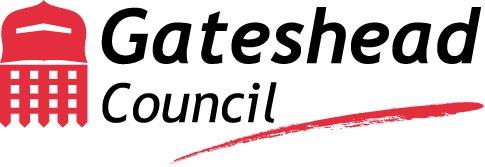 Guidance on Compiling a ChronologyWhat is a chronology?“Chronologies provide a key link in the chain of understanding needs/risks, including the need for protection from harm. Setting out key events in sequential date order, they give a summary timeline of child and family circumstances, patterns of behaviour and trends in lifestyle that may greatly assist any assessment and analysis. They are a logical, methodical and systematic means of organising, merging and helping make sense of information. They also help to highlight gaps and omitted details that require further exploration, investigation and assessment”. (National Risk Framework, 2012)Every family open to Social Care should have a working chronology that is regularly updated to reflect the developing story of the family. What events need to be included in a chronology?A chronology is a table which includes the columns: date, event and actions taken. All chronologies should include:Key dates such as births, deaths, marriages, divorcesTransitions and changes: house moves, change of education provision, change of care provision, new partners, parents separating, people moving in or out of the home, new allocated workerKey dates for Children’s Services involvement: referrals, S47 enquiries, strategy discussions, start/review/end of plans, conferences, transfers between teams, start/end of LAC provisionStart and end of assessments or interventions by a professional agency, e.g. CYPS, Platform, Barnardo’sAny court hearings and orders madeMissing episodesAny significant events relating to issues such as CSE, physical harm, mental health, youth offending, criminal offences, DV reports, health/illness, direct work completed, disclosures madeUse of professional judgement is needed as to recording events specific to the needs of a particular family. For example:Where there is neglect, home conditions, appearance of children etc might be recordedWhere there are issues with mental health, presentation of mood during home visits could be recordedWhere there are concerns about substance misuse, drug test results/presentation during visits could be recorded Where there are issues of engagement, attempts of visits, successful/unsuccessful visits, unannounced visits could be recorded Chronologies should be a balanced record and should also include positives such as:Evidence of improvements in issues such as home conditions, school attendance, engagement with professionalsPositive reports from professionalsParent’s self-referral for supportEntries should be succinct and informative: not long and full of excessive amounts of detail. The chronology should include facts and specific details, not analysis and opinion. The chronology can be single or multi-agency. A multi-agency chronology can support an integrated multi-agency response to a family. How can I use a chronology?Chronologies should be used as part of the assessment, planning and decision-making processes to:Understand a family’s history and how they have come to be where they are todayMap changing risk and concern over timeAssess frequency, duration and severity of harm and likelihood of changeLook for patterns: for example, a pattern of violent relationships or physical neglectMake connections: for example, alcohol use increases during periods of transition or school attendance drops when parent is struggling with mental healthIdentify successes and difficulties over timeSee what interventions have worked/not worked, been tried/not been tried Share with a family as a reflective activity  Share with other agencies to aid a collaborative approach to working with the familyRetaining the chronology on your desk top for reference and updating has proved a very useful way of keeping it up to date.Colour-coding should be used to give a visual representation of entries, for example:To highlight issues such as CSE concerns, missing episodes, youth offending incidences for a teenager To identify successful and unsuccessful visits where engagement is a concernTo differentiate between the entries of different agenciesTo identify CP concerns and periods where the child is subject to a planTo identify Looked after episodesThe worker can create their own colour code which must be identified at the beginning of the chronology (see example) and maintained throughout the course of the case for consistency particularly where the case transfers.Note:A good chronology relies on accurate and up-to-date case recordings where fact and opinion are clearly distinguishable. Remember, a family’s chronology can follow them for a long time and it is important that the information objectively and accurately reflects their story. An anonymised chronology of significant events is attached as an example – see Appendix 1Appendix 1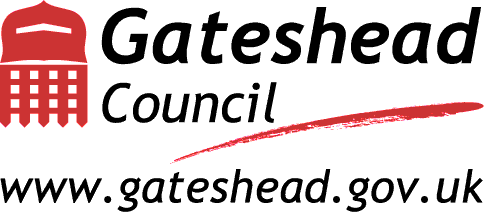 Chronology of Significant EventsP Number of Child: P	Name of Child: SM	Chronology prepared by:LDYouth OffendingMental HealthMissing Episode
CSESigned:Date:Full Name, DesignationDateDetail of Significant EventOutcomes/Actions24/11/14S commits S47 Assault against a female at school.S received Youth Caution. Completed plan of work with YOT, closed 30/04/15. Assessed as low risk of re-offending/harm to others/vulnerability.2015S home educated for a year.Following this S is placed at Kings Meadow. 14/10/16S discloses she is pregnant after presenting at A+E with her mother after vomiting. She informs that she has taken 8 codeine tablets to try to induce miscarriage.Advised to see GP for referral for termination.14/10/16S seen by GP to request termination. Self-referral number for termination given.October 2016S has a miscarriage.04/01/17S reported missing by parents.S located on 06/01/17 when seen running out of home address of boyfriend A, known adult offender with mental health issues, reportedly in a distressed state under the influence of substances. A reported to have assaulted S’s sister who was also at the address.09/01/17S reported missing by parents.Police and family recovered S from property in North Shields with boyfriend A on 14/01/17. A and S pawned their phones so they had money for food while missing together.12/01/17Strategy meeting due to S’s missing episodes during which she was with A, an adult for whom there are concerns around criminal activity and mental health.S.47, CIN assessment.17/01/17S seen by GP, reporting that she is feeling stressed and guilty about miscarriage. Referred to school counsellor, however S then stops attending school for rest of academic year.02/02/17GP review of S’s mental health.Given number to self-refer to Talking Therapies.02/03/17S reported missing by parents after they tried to get her to stop seeing A. S returns home of own accord on 03/03/17.06/03/17S reported missing by parents after she left the house after an argument. S stayed with A and his father. S continues to go home and leave again.16/03/17GP review of S’s mental health. Discussed relationship and missing episodes. GP discussed Streetwise and Emotional Wellbeing team as support options.16/03/17S reported missing by parents - she left the house while father was in shower, stealing £140 from his wallet. S stayed in hotel with A overnight.17/03/17S commits Burglary of a Dwelling.YOT attempted engagement, but S failed to comply with the assessment process.19/03/17A+E attendance for overdose.23/03/17R&A refer family to FIT. Unable to commence work due to missing episodes.23/03/17S seen by psychiatry liaison team.Referred to ICTS for review prior to being seen by CYPS.29/03/17S reviewed by CYPS.Referred to WEYES for counselling.30/03/17S reported missing by parents after stealing mobile phone from family home. Strategy meeting as missing for over 72 hours. 05/04/17Strategy meeting.S47 threshold not met. 07/04/17S reported missing by parents after she came home and then left again, stealing from family. Concern that S is drinking two bottles of cider a day.07/04/17S attended A&E with bruises on shin – S says that she does not know how she got them.11/04/17CSE risk assessment completed.Unclear if S currently subject to CSE.13/04/17S put on CIN plan. Transfer from R&A to Safeguarding team.18/04/17S reported missing by social worker.25/04/17S reported missing by parents.Had phone contact with mother, was staying with A. 10/05/17S seen by GP for scabies – question raised if this is due to sleeping rough. S refused to take medication.23/05/17Care Team MeetingReferral made to DV worker and CYPS.May 2017S has failed to complete GCSE exams after not attending school since January.26/06/17Re-referral to YOT after S receives another Youth Caution.S failed to comply, case closed.20/08/17S takes an overdose.S seen by mental health liaison team and referred to ICTS and CYPS. 21/08/17S reviewed by GP. Weight loss. Sept 2017S ends relationship with A after he holds a knife to her throat.14/09/17S did not attend review appointment with CYPS.Discharged from service.16/10/17Successful initial session with DV worker - S spoke at some length about her abusive relationship with A, her upset at witnessing him self-harm, sleeping rough, blocking out her emotional pain using alcohol, cocaine, and cannabis and difficulties between her and her dad.S failed to engage in follow up sessions.24/10/17CSE concerns - S attended an address in Old Durham Road with AS and CH. There were a number of older males there. There was reported to be a quantity of vodka, cocaine and weed available which S accepted. S reported to have willingly engaged in sexual relations with the males.Strategy meeting.Referral to Operation Sanctuary.31/10/17Strategy meetingS47 and CIN assessment.10/11/17S reported missing by parents after she did not turn up at family member’s house as expected. S text her parents to say she is staying with a friend for the night.13/11/17Joint visit to S by police and Social Worker re: incident at Old Durham Road.14/11/17S heard at MSET - concern that S has been visiting house parties and consuming alcohol and drugs in company of older men. S recently came home with a new iphone 6.Continue to review.14/11/17Parents phone GP over concern for S’s low mood.Advised S comes in to be reviewed.15/11/17A+E attendance for overdose - ambulance called to Asda at metro centre after S took 1 packet of paracetamol and 1 packet of Ibuprofen. She did not need any medical treatment. S reports that she took overdose due to concerns about borrowing money from her mother to pay a cannabis dealer.CYPS referral.22/11/17S reported missing by parents. S was found 25/11/17 with her boyfriend CD after CD contacted police saying that people were trying to get into his house. 05/12/17S arrested for assaulting a PC whilst under the influence of substances.Mother informed about Gateshead carers who support parents dealing with children who misuse drugs and alcohol.12/12/17Case heard at MSET.20/12/17Unannounced visit to S by Kim Pearson (Operation Sanctuary) and Rebecca Pharoah (Platform).Unsuccessful – S refused to talk. Make another attempt in January.21/12/17S given 4 month referral order with YOT due to assault on 05/12/17.03/01/18S discloses she has been raped by a 26 year old Romanian male in a property in the Bensham area. She alleges that she was given alcohol and was intoxicated but states that she refused to have sexual intercourseS refused medical and has not given a formal statement. Complex strategy meeting.06/01/18S physically assaulted by several girls at Mowbray Park in Sunderland. She alleged she had been assaulted by several youths that she had been drinking with.S taken to City Hospital Sunderland by police.08/01/18Complex Strategy Meeting.S.47, transfer to Laura Drew in Complex CIN team.08/01/18S begins 12 week course with the Princes Trust.11/01/18Visit to S by Laura Drew and Kim Pearson. S spoke about her previous relationship with A, drug use, family relationships and missing episodes.   S agrees to weekly visits.22/01/18Risk assessment management meeting between Complex CIN team and Service Manager. Risk Assessment Recording Template completed to inform outcome of S47.  S to be placed on Complex CIN plan.23/01/18Completed genogram with mother. Discussed risks, protective measures in place and mother’s hopes for S’s future.24/01/18S shares during session that she has not smoked cannabis for 5 days and feels happy at the moment.01/02/18Care Team meeting.New Complex CIN plan agreed with mother, S and professionals.09/02/18PNC check on new boyfriend CB.No convictions – NFA - burglary & theft (2010)
1 DV 
5 CCN's 1 in 12 months last warnings: harassment victim13/02/18S heard at MSET.14/02/18Further information received on CB. Incident on police record from May 2016 – Curtis was having sex with a vulnerable female who was under-age, concerns that he was behaving in a jealous and controlling manner towards her. Complete Claire’s Law disclosure on S’s behalf.21/02/18S gives ABE re: incident in January.Ongoing police investigation.22/02/18YOT took S’s referral order back to court for revocation and resentence.S’s order was changed to a three month conditional discharge.01/03/18Care Team Meeting cancelled due to snow.01/03/18CSE concerns – S’s mother advised that friends of H (man who was grooming S in Bensham last October) have been contacting S via facebook sending messages saying how beautiful she is and that their friend H has told them about her. Mother believes that H is now living in London. Mother supported S to reply saying not to contact her again and block them. Police investigate.05/03/18S has ended relationship with Curtis. She reports that Curtis told her to go slit her wrists and reported to her dad that she is taking smack and hard drugs but parents do not believe him as she is not coming home under the influence. 07/03/18S arrested for stealing a bottle of wine after drinking in Sunderland with three other girls. S arrested.08/03/18Care Team Meeting.Weekly sessions with Social Worker and Operation Sanctuary to continue. Work focussing on relationships, grooming, substance misuse and coping strategies. Progress made on plan. 19/03/18S reported missing by parents after she did not come home at 11.30pm as expected. S returned home at 4am on 20/03/18. She stated she had been in the Dunston area
drinking with friends that she would not name.27/03/18S completes Princes Trust course. 03/04/18S’s mother reports that on 29/03/18 S was out drinking, possibly in the Bensham area, and did not return home until 10.45am on 30/03/18. S then went out gain on 01/04/18 and came home intoxicated and reported that she had taken cocaine.Meet with S to explore further on 04/04/18.04/04/18Social Worker supported S to hand out copies of CV in metro centre and reflect on recent events.05/04/18S’s mother cancels CIN Review today.Re-arrange review.09/04/18Review Strategy meeting following Strategy meeting in January 2018.13/04/18Social Worker supported S to attend sexual health appointment.Results clear.27/04/18S’s mother cancels CIN Review today.Re-arrange review.04/05/18S shares with Operation Sanctuary worker that last week she went to a house party in Sunderland where she drank excessively. S supported another girl to attend A&E and there approached a policeman and asked to be taken home. S had not been reported missing. 11/05/18S’s mother cancels CIN Review today.Re-arrange review.23/05/18S’s mother reports that S has not been home for two days and told her that she has been staying at a flat in Allerdene with friend CH and older males. S in text contact with mother.Mother advised to call police.25/05/18Social Workers attempt to visit S at flat in Allerdene – unsuccessful. 29/05/18S reported missing by parents.S found at flat in Allerdene with new boyfriend BT. S returned home by the police only to leave again. 30/05/18Strategy meeting held.S47. Visit to Allerdene flats by police and social workers.Signed:Date:Full Name, Designation